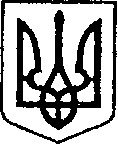 УКРАЇНАЧЕРНІГІВСЬКА ОБЛАСТЬН І Ж И Н С Ь К А М І С Ь К А Р А Д АВ И К О Н А В Ч И Й  К О М І Т Е ТР І Ш Е Н Н Явід 11 лютого 2021 р. 			м. Ніжин				      № 38Про створення конкурсної комісії та робочої групи з відбору суб’єктів оціночної діяльності з метою надання послуг з оцінки майна та затвердження її персонального складу 	Відповідно до статей 29, 42, 52, 53, 59,73 Закону України «Про місцеве самоврядування в Україні», Закону України «Про оренду державного та комунального майна», враховуючи рішення Ніжинської міської ради VII скликання від 03 травня 2017 року № 20-23/2017 «Про внесення змін та доповнень до рішення Ніжинської міської ради VI скликання від 23 квітня 2015 року № 21-66/2015 «Про підвищення ефективності використання майна комунальної власності територіальної громади міста Ніжина», рішення Ніжинської міської ради від 20 квітня 2016 року № 10-10/2016 «Про застосування Положення про конкурсний відбір суб’єктів оціночної діяльності», Положення про конкурсний відбір суб`єктів оціночної діяльності, затвердженого наказом Фонду державного майна України від 31.12.2015 № 2075 (зі змінами від 11.02.2020), та у зв’язку з кадровими змінами, виконавчий комітет Ніжинської міської ради вирішив:1. Створити конкурсну комісію з відбору суб’єктів оціночної діяльності з метою надання послуг з оцінки майна та затвердити її основний склад:  2. Затвердити додатковий персональний склад конкурсної комісії з відбору суб’єктів оціночної діяльності з метою надання послуг з оцінки майна:Онокало Ірина Анатоліївна 	-начальник управління комунального майна та земельних відносин Ніжинської міської ради Чернігівської області, (у разі відсутності Вовченка Ф.І.)  3. Створити робочу групу з відбору суб’єктів оціночної діяльності з метою надання послуг з оцінки майна та затвердити її склад:  4.Вважати таким, що втратило чинність рішення виконавчого комітету Ніжинської міської ради від 24 грудня 2020 року № 475 «Про створення конкурсної комісії та робочої групи з відбору суб’єктів оціночної діяльності з метою надання послуг з оцінки майна та затвердження її персонального складу». 5. Начальнику відділу комунального майна управління комунального майна та земельних відносин Ніжинської міської ради Чернігівської області Федчун Н.О. забезпечити оприлюднення цього рішення на офіційному сайті Ніжинської міської ради.6. Контроль за виконанням даного рішення покласти на першого заступника міського голови з питань діяльності виконавчих органів ради Вовченка Ф.І.Міський голова							Олександр КОДОЛАВізують :Начальник управління комунального майна та земельних відносин Ніжинської міської ради 				 Ірина ОНОКАЛО		Перший заступник міського голови з питань діяльності виконавчих органів ради	 			 Федір ВОВЧЕНКОКеруючий справами виконавчого комітетуНіжинської міської ради	 					 Валерій САЛОГУБНачальник відділу юридично-кадрового забезпечення апарату виконавчого комітетуНіжинської міської ради 						 В”ячеслав ЛЕГА		Пояснювальна запискаВідповідно до статей 29, 42, 52, 53, 59,73 Закону України «Про місцеве самоврядування в Україні», Закону України «Про оренду державного та комунального майна», Регламенту виконавчого комітету Ніжинської міської ради Чернігівської області VІІ скликання, затвердженого рішенням виконавчого комітету міської ради від 11 серпня 2016 року № 220, враховуючи рішення Ніжинської міської ради VII скликання від 03 травня 2017 року № 20-23/2017 «Про внесення змін та доповнень до рішення Ніжинської міської ради VI скликання від 23 квітня 2015 року № 21-66/2015 «Про підвищення ефективності використання майна комунальної власності територіальної громади міста Ніжина», рішення Ніжинської міської ради від 20 квітня 2016 року № 10-10/2016 «Про застосування Положення про конкурсний відбір суб’єктів оціночної діяльності», Положення про конкурсний відбір суб`єктів оціночної діяльності, затвердженого наказом Фонду державного майна України від 31.12.2015 № 2075 (зі змінами від 11.02.2020) та враховуючи кадрові зміни, підготовлений даний проект рішення.Начальник управління комунального майна та земельних відносин Ніжинської міської ради 					 Ірина ОНОКАЛО ВовченкоФедір Іванович Онокало Ірина Анатоліївна  Чернета Олена  Олексіївна   Гавриш Тетяна МиколаївнаКопилова Євгенія Григорівна-перший заступник міського голови з питань діяльності виконавчих органів ради, голова комісії;-начальник управління комунального майна та земельних відносин Ніжинської міської ради Чернігівської області, заступник голови комісії;-головний спеціаліст відділу комунального майна управління комунального майна та земельних відносин Ніжинської міської ради Чернігівської області, секретар комісії; -начальник відділу економіки та інвестиційної діяльності виконавчого комітету Ніжинської міської ради, член комісії;-начальник сектора з питань претензійно-позовної роботи та запобігання корупції відділу юридично-кадрового забезпечення апарату виконавчого комітету Ніжинської міської ради Чернігівської області, член комісії. Костирко Наталія Михайлівна Лега В’ячеслав  Олександрович Ярош Ярослава  Миколаївна -головний спеціаліст відділу комунального майна управління комунального майна та земельних відносин Ніжинської міської ради Чернігівської області (у разі відсутності Чернети О.О.);-начальник відділу юридично-кадрового забезпечення апарату виконавчого комітету Ніжинської міської ради Чернігівської області, (у разі відсутності Копилової Є.Г.);-начальник сектора розвитку підприємництва, споживчого ринку та захисту прав споживачів відділу економіки та інвестиційної діяльності виконавчого комітету Ніжинської міської ради Чернігівської області, (у разі відсутності Гавриш Т.М.) Чернета Олена  Олексіївна Костирко Наталія  МихайлівнаФедчун Ніна Олексіївна- головний спеціаліст відділу комунального майна управління комунального майна та земельних відносин Ніжинської міської ради Чернігівської області, секретар робочої групи;- головний спеціаліст відділу комунального майна управління комунального майна та земельних відносин Ніжинської міської ради Чернігівської області;- начальник відділу комунального майна управління комунального майна та земельних відносин Ніжинської міської ради Чернігівської області. 